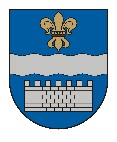 DAUGAVPILS PILSĒTAS PAŠVALDĪBAReģ. Nr. 90000077325, K. Valdemāra iela 1, Daugavpils, LV-5401, tālr. 65404344, 65404365, fakss 65421941e-pasts: info@daugavpils.lv   www.daugavpils.lv     L Ē M U M SDaugavpilī2021.gada 11.novembrī                                                                                  Nr.738                                                                                                                                                                                                    (prot. Nr.44,  16.§)                                                                                                                    Par atļauju ziedojuma pieņemšanaiPamatojoties uz likuma „Par pašvaldībām” 21.panta pirmās daļas 19. un 27.punktu, likuma „Par interešu konfliktu novēršanu valsts amatpersonu darbībā” 14.panta pirmo, otro, piekto, sesto un vienpadsmito daļu, ievērojot ar Daugavpils pilsētas domes 2013.gada 28.decembra lēmumu Nr.651 apstiprināto noteikumu Nr.3 „Noteikumi par dāvinājumu (ziedojumu) pieņemšanu, izlietošanu un uzskaiti Daugavpils pilsētas pašvaldības iestādēs” 4.punktu, ņemot vērā Daugavpils 9.vidusskolas 2021. gada 27.oktobra vēstuli Nr.1-11/57 „Par ziedojuma (dāvinājuma) pieņemšanu” un Daugavpils 9.vidusskolas direktora Artura Fedotova izvērtējumu par interešu konflikta neesamību, pieņemot minēto ziedojumu, to, ka ziedojuma pieņemšana neietekmē jebkādu lēmumu pieņemšanu attiecībā uz SIA  Mikrotīkls, Daugavpils pilsētas domes Izglītības un kultūras jautājumu komitejas 2021.gada 4.novembra atzinumu, Daugavpils pilsētas domes Finanšu komitejas 2021. gada 4.novembra atzinumu, atklāti balsojot: PAR – 12 (P.Dzalbe, A.Elksniņš, A.Gržibovskis, L.Jankovska, I.Jukšinska, V.Kononovs, N.Kožanova, M.Lavrenovs, I.Prelatovs, V.Sporāne-Hudojana, I.Šķinčs, A.Vasiļjevs), PRET – nav, ATTURAS – nav, Daugavpils dome nolemj:Atļaut Daugavpils 9.vidusskolas direktoram Arturam Fedotovam Daugavpils 9.vidusskolas vārdā pieņemt ziedojumu Daugavpils 9.vidusskolas funkciju izpildes veicināšanai no SIA Mikrotīkls (vienotais reģ. Nr.40003286799, Aizkraukles iela 23, Rīga, LV-1006), tīkla aparatūras iekārtas interneta nodrošināšanai par kopējo summu EUR 4313,42 (četri tūkstoši trīs simti trīspadsmit euro 42 centi) apmērā. Domes priekšsēdētājs		(personiskais paraksts)                                   A. Elksniņš